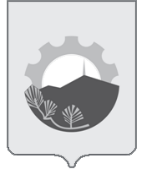 АДМИНИСТРАЦИЯ АРСЕНЬЕВСКОГО ГОРОДСКОГО ОКРУГА П О С Т А Н О В Л Е Н И ЕО внесении изменений в постановление администрации Арсеньевского городского округа от 09 февраля 2016 года № 97-па «Об утверждении муниципальной программы «Противодействие коррупции в органах местного самоуправления Арсеньевского городского округа» на 2016 -2021 годы»Руководствуясь Федеральным Законом от 6 октября 2003 года 
№ 131-ФЗ «Об общих принципах организации местного самоуправления в Российской Федерации», Уставом Арсеньевского городского округа, администрация Арсеньевского городского округаПОСТАНОВЛЯЕТ:1. Внести в муниципальную программу «Противодействие коррупции в администрации Арсеньевского городского округа» на 2016 – 2020 годы», утвержденную постановлением администрации Арсеньевского городского округа от 09 февраля 2016 года № 97-па (в редакции постановлений администрации Арсеньевского городского округа от 17 мая 2016 года № 387-па, от 29 ноября 2016 года № 943-па, от 19 июля 2018 года № 454-па, от 07 сентября 2018 года № 577-па) (далее - программа) следующие изменения:1.1. Изложить раздел «Паспорт программы» в редакции приложения № 1 к настоящему постановлению.1.2. Изложить пункт 4 раздела ӀІӀ «Целевые индикаторы и показатели Программы» в следующей редакции:1.3. Изложить абзац второй пункта 6 раздела IV «Обобщенная характеристика мероприятий Программы» в следующей редакции:«План мероприятий Программы представлен в Приложении № 1 к настоящей Программе.».1.4. Изложить раздел VІӀ «Ресурсное обеспечение Программы» в следующей редакции:«Финансирование Программы планируется за счет средств бюджета Арсеньевского городского округа. Общий объем финансирования, предусмотренный на выполнение мероприятий, составляет 299, 00 тыс. руб., в том числе по годам:2016 год	-    30,0 тыс. руб.;2017 год	-    30,0 тыс. руб.;2018 год	-    70,0 тыс. руб.;2019 год	-   109,0 тыс. руб.;2020 год	-    30,0 тыс. руб.;2021 год	-    30,0 тыс. руб.Объемы финансирования Программы подлежат уточнению ежегодно при формировании бюджета городского округа на очередной финансовый период. Объем финансирования по бюджету, сроки реализации, исполнители и соисполнители мероприятий Программы представлены в приложении № 2 к настоящей Программе.». 1.5. Изложить Приложение № 2 к настоящей Программе в редакции Приложения № 2 к настоящему постановлению. 2. Организационному управлению администрации Арсеньевского городского округа (Абрамова) обеспечить официальное опубликование и размещение на официальном сайте администрации Арсеньевского городского округа настоящего постановления.3. Настоящее постановление вступает в силу после его официального опубликования.Врио Главы городского округа							       В.С. ПивеньПриложение № 1к постановлению администрации Арсеньевского городского округа от 12 ноября 2018 г.    № 743-паМУНИЦИПАЛЬНАЯ ПРОГРАММА«ПРОТИВОДЕЙСТВИЕ КОРРУПЦИИ В ОРГАНАХ МЕСТНОГО САМОУПРАВЛЕНИЯ АРСЕНЬЕВСКОГО ГОРОДСКОГО ОКРУГА» НА 2016 - 2021 ГОДЫПАСПОРТ ПРОГРАММЫ__________________________________________Приложение № 2к постановлению администрации Арсеньевского городского округаот 12 ноября 2018 г.    № 743-паИнформация о ресурсном обеспечении программы за счет средств бюджета городского округа12 ноября 2018 г.г.Арсеньев№743-па«4.Количество муниципальных служащих органов местного самоуправления Арсеньевского городского округа, прошедших обучение по вопросам противодействия коррупцииЕд.2281122»Наименование программыМуниципальная программа «Противодействие коррупции в органах местного самоуправления Арсеньевского городского округа» на 2016 – 2021 годы» (далее - Программа)Ответственный исполнитель программыОрганизационное управление администрации Арсеньевского городского округа (далее – городского округа) Соисполнители программыСтруктурные подразделения администрации городского округа, функциональные (отраслевые) органы администрации городского округа.Администрация Арсеньевского городского округа, Дума Арсеньевского городского округа (по согласованию), Контрольно–счетная палата Арсеньевского городского округа (по согласованию) (далее - органы местного самоуправления Арсеньевского городского округа).Структура Программы- Повышение квалификации муниципальных служащих, в должностные обязанности которых входит участие в противодействии коррупции;- Обучение муниципальных служащих по антикоррупционной тематике;- Изготовление информационной продукции по антикоррупционной тематике.Цели программыОсновные цели Программы - обеспечение защиты прав и законных интересов граждан, общества и государства от коррупции, недопущение случаев коррупции при предоставлении органами местного самоуправления Арсеньевского городского округа муниципальных услуг, устранение причин и условий, порождающих коррупцию, формирование антикоррупционного общественного сознания, нетерпимости к проявлениям коррупции.Задачи программы Для успешного достижения поставленных целей предполагается решение следующих задач:- обеспечение правовых и организационных мер, направленных на предупреждение, выявление и последующее устранение причин коррупции;- совершенствование механизма контроля соблюдения обязанностей, ограничений и запретов, связанных с прохождением муниципальной службы, требований к служебному поведению и урегулированию конфликта интересов;- противодействие коррупции в сфере закупок товаров, работ, услуг для обеспечения муниципальных нужд;- формирование антикоррупционного общественного сознания, нетерпимого отношения к проявлениям коррупции;- противодействие коррупции в сферах, где наиболее высоки коррупционные риски (земельные и имущественные отношения, предпринимательская деятельность, образование и т.д.)Целевые индикаторы и показатели программыОценка ожидаемой эффективности определяется по следующим критериям:Доля устраненных коррупционных факторов в муниципальных правовых актах (проектах), прошедших антикоррупционную экспертизу, от общего числа выявленных коррупционных факторов (%.).Доля муниципальных служащих и руководителей муниципальных учреждений, не представивших в установленный срок сведения о доходах, об имуществе и обязательствах имущественного характера, от общего числа муниципальных служащих и руководителей муниципальных учреждений, представляющих указанные сведения (%).Доля установленных фактов несоблюдения муниципальными служащими обязанностей, ограничений, запретов, требований к служебному поведению и урегулированию конфликта интересов (%). Количество муниципальных служащих органов местного самоуправления Арсеньевского городского округа, прошедших обучение по вопросам противодействия коррупции (ед.). Уровень удовлетворенности граждан качеством предоставления государственных и муниципальных услуг (%). Количество нарушений действующего законодательства при исполнении бюджетных средств (ед.).Количество проверок, проведенных в рамках осуществления муниципального жилищного контроля (%). 8.  Доля установленных фактов несоблюдения условий договоров использования муниципального имущества Арсеньевского городского округа (%).9. Количество изготовленной информационной продукции по антикоррупционной тематике (ед.).Сроки и этапы реализации программы2016- 2021 годы в один этапОбъемы и источники финансированияВсего на реализацию Программы предусматривается выделение средств бюджета городского округа в размере 299 тыс. рублей, в том числе:- в 2016 году  30 тыс. рублей; - в 2017 году  30 тыс. рублей;- в 2018 году  70 тыс. рублей;- в 2019 году 109 тыс. рублей;- в 2020 году  30 тыс. рублей;- в 2021 году  30 тыс. рублей.Ожидаемые результаты реализации программыОжидаются следующие результаты реализации Программы:1) повышение качества муниципальных правовых актов за счет проведения антикоррупционной экспертизы, совершенствование правовой базы;2) формирование системы открытости и доступности информации о деятельности органов местного самоуправления Арсеньевского городского округа, муниципальных организаций при исполнении ими своих функций;3) повышение профессионального уровня муниципальных служащих Арсеньевского городского округа в вопросах противодействия коррупции;4) предупреждение и выявление коррупционных правонарушений в ходе исполнения местного бюджета Арсеньевского городского округа;5) экономия средств бюджета городского округа при проведении процедуры муниципальных закупок на поставки товаров, выполнение работ и оказание услуг для муниципальных нужд Арсеньевского городского округа;6) повышение степени удовлетворенности граждан и организаций качеством и доступностью муниципальных услуг, предоставляемых администрацией городского округа и подведомственными организациями населению городского округа, в том числе в электронном виде;7) повышение доверия граждан к муниципальным служащим городского округа и сотрудникам подведомственных организаций;8) повышение мотивации муниципальных служащих и работников бюджетной сферы городского округа к добросовестному исполнению своих должностных обязанностей.№ п/пНаименование основного мероприятияВсего по программеОбъем финансирования, тыс. руб.Объем финансирования, тыс. руб.Объем финансирования, тыс. руб.Объем финансирования, тыс. руб.Объем финансирования, тыс. руб.Объем финансирования, тыс. руб.№ п/пНаименование основного мероприятияВсего по программе2016201720182019202020211.Повышение квалификации муниципальных служащих, в должностные обязанности которых входит участие в противодействии коррупции7,87,8-----2.Обучение муниципальных служащих по антикоррупционной тематике (повышение квалификации муниципальных служащих, в должностные обязанности которых входит участие в противодействии коррупции и обучение муниципальных служащих, впервые поступающих на муниципальную службу), в том числе235,216,220,060,099,020,020,02.1.Администрация АГО195,216,220,020,099,020,020,02.2.Финансовое управление5,0--5,0---2.3.Управление образования15,0--15,0---2.4.Управление культуры5,0--5,0---2.5.Дума АГО10,0--10,0---2.6Контрольно – счетная палата5,0--5,0---3.Изготовление информационной продукции по антикоррупционной тематике56,06,010,010,010,010,010,0Всего299,030,030,070,0109,030,030,0